§2923-A.  Requirements of municipalitiesEach municipality that does not have a public safety answering point shall contract with an entity that does have a public safety answering point, which may be the department, for receiving 9-1-1 calls and, as appropriate, directly dispatching emergency services or, through transfer routing or relay routing, passing 9-1-1 calls to public or private safety agencies that dispatch emergency services.  If a municipality without a public safety answering point does not enter into such an agreement, the department shall serve as the public safety answering point for that municipality and the municipality shall pay the department for the provision of those services.  Fees received by the department pursuant to this section must be deposited in the Consolidated Emergency Communications Fund established in section 1534. If a fee assessed to a municipality for services provided pursuant to an agreement under this section or by the department is based in whole or in part on population, the population of the municipality may not include persons held at a correctional facility, as defined in Title 34‑A, section 1001, subsection 6, within the municipality.  [PL 2011, c. 505, §3 (AMD).]SECTION HISTORYPL 2007, c. 622, §2 (NEW). PL 2011, c. 505, §3 (AMD). The State of Maine claims a copyright in its codified statutes. If you intend to republish this material, we require that you include the following disclaimer in your publication:All copyrights and other rights to statutory text are reserved by the State of Maine. The text included in this publication reflects changes made through the First Regular and First Special Session of the 131st Maine Legislature and is current through November 1. 2023
                    . The text is subject to change without notice. It is a version that has not been officially certified by the Secretary of State. Refer to the Maine Revised Statutes Annotated and supplements for certified text.
                The Office of the Revisor of Statutes also requests that you send us one copy of any statutory publication you may produce. Our goal is not to restrict publishing activity, but to keep track of who is publishing what, to identify any needless duplication and to preserve the State's copyright rights.PLEASE NOTE: The Revisor's Office cannot perform research for or provide legal advice or interpretation of Maine law to the public. If you need legal assistance, please contact a qualified attorney.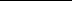 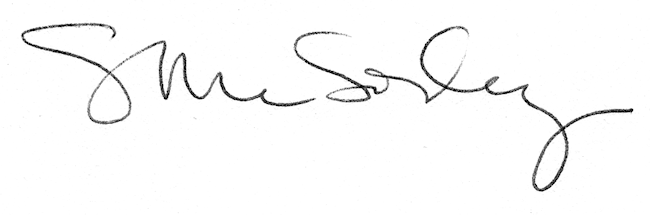 